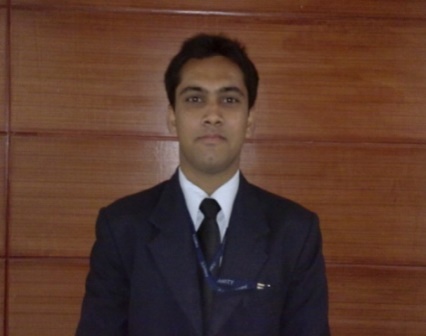 NAIMNAIM.337129@2freemail.com Objectives:Seeking a Job that will explore and utilize my Knowledge, Skills and Abilities, which would allow me to share my experience and learn more. To Develop and become a better and more mature individual with good career prospects.Personal Information:Date of Birth:			16th August, 1984Marital Status:		Single Sex:				MaleAge:                       	            31 YearsNationality:			IndianLanguage Known:		English, Hindi, Urdu (Reading, Writing & Speaking)Visa Details:			Hotel Employment VisaHotel Industrial Training:Completed my Industrial Training from Courtyard By Marriott (Gurgaon) of five month in all major department like Kitchen, Food & Beverage, House Keeping, Front Office and H.R with the rating of EXECLENT trainee among my batch.  Completed my Vocational Training form Trident Hotel a group of Oberoi Hotel (Agra)Working Experience:Somewhere Group of Hotels 4*   DIVISION: Food & Beverage DepartmentCONCEPT : Causal Dining & Room Dining LOCATION : AL-Barsha Heights (Dubai UAE)DESIGNATION:  Food & Beverage Associate (From 24 April – Till date)Waiter ( Acting Captain ).Responsible for smoother functioning of Restaurant & Room services.Interacting with customers and understanding their requirement.Making individual daily targets.Checking the Sale report entering the data into system & mailing to Manager.Maintaining store request Checking incoming & outgoing stock.Multinational Customer Base.Daily interacting with F&B ManagerManaged customer complaints and feedback for constant improvementsMcDonalds Family Restaurant DIVISION: Restaurant Operations CONCEPT : Dine In, Take Away & Mc DeliveryLOCATION : Delhi, India.DESIGNATION:  2nd Assistant Manager Responsible for smoother functioning of the store.Interacting with customers and understanding their requirement.Making individual daily & monthly targets for each sale executive.Giving products knowledge to staff.Checking incoming & outgoing stock.Entering stock into system.Multinational Customer Base.Daily interacting with Store managers, Operation heads in the HO for new promotions, New stock.Motivating the sales staff & working on their productivity.Giving them training on their weak points & increasing the productivity. Managed customer complaints and feedback for constant improvementsZuhor Group DIVISION: Zaroob Restaurant Operations CONCEPT : Dine In & Take Away LOCATION : Global Village UAE.DESIGNATION:  Cashier (19 Nov 2015 –Till Date)Responsible for smoother functioning of the store.Interacting with customers and understanding their requirement.Making individual daily & monthly targets for each sale executive.Checking the Sale report & Entering into the system Checking incoming & outgoing stock.Entering stock into system.Multinational Customer Base.Daily interacting with Brand managers.Motivating the sales staff & working on their productivity.Giving them training on their weak points & increasing the productivity. Managed customer complaints and feedback for constant improvementsArea Of Interest:Fast Food & Beverage Customer ServiceAchievements & Awards:Winner of the McDonalds prestigious award ‘The Golden Hat ‘for the Best Manager among my batch.Winner in Annual Fest – ‘Chef De Potage’ at BBD University – Lucknow, India.Winner of the Amity Annual Event ‘ Samanway Snap Deal’Winner of Dominos Junior Pizza making competition.Educational Background:Additional Qualification:Basic Course in Computer Application well versed with MS-Word, Excel, PowerPoint, etc;Skills:Consistent Hard working Result Oriented Optimistic Exemplary organizational and communication skills. Exceptional Interpersonal Skills.Analytical Reasoning and Data Analysis skills.Trainings attended:Shift Management Excellence Course – McDonalds.Advance Shift Management Course – McDonalds.Effective Management Practice Course – McDonalds.Courses Included trainings on the below:Retail selling skills Interpersonal skills Team Building  Various Product Trainings Customer Complaint HandlingAdvanced Customer Service TrainingInventory ManagementScheduling ManagementFood & Safety ManagementPlanning Daily MaintenanceName of SchoolBoard/UniversityPeriodClass/GradeName of SchoolBoard/UniversityFrom             ToClass/GradeAmity School of Hospitality, LucknowAmity University2010            2013First Class